П О М Ш У Ö МР Е Ш Е Н И ЕО внесении изменений в решение Совета муниципального района «Печора» от 20 декабря 2023 года № 7-28/366 «Об утверждении Порядка обращения лиц, замещавших должности муниципальной службыв муниципальном образовании муниципального района «Печора»,за пенсией за выслугу лет, ее назначения, перерасчета, выплаты, приостановления и возобновления, прекращения и восстановления»В соответствии с Федеральным законом от 10 июля 2023 года № 293-ФЗ «О внесении изменений в отдельные законодательные акты Российской Федерации и признании утратившими силу отдельных законодательных актов (положений законодательных актов) Российской Федерации», руководствуясь статьей 26 Устава муниципального образования муниципального района «Печора», Совет муниципального района «Печора» р е ш и л:1. Внести в решение Совета муниципального района «Печора» от 20 декабря 2023 года № 7-28/366 «Об утверждении Порядка обращения лиц, замещавших должности муниципальной службы в муниципальном образовании муниципального района «Печора», за пенсией за выслугу лет, ее назначения, перерасчета, выплаты, приостановления и возобновления, прекращения и восстановления» следующие изменения:1.1. В приложении к решению:1.1.1. Раздел II дополнить пунктом 121 следующего содержания:«121. Информация о предоставляемой в соответствии с настоящим Порядком пенсии за выслугу лет муниципальному служащему размещается бухгалтерий в государственной информационной системе «Единая централизованная цифровая платформа в социальной сфере» в порядке и составе, установленных Правительством Российской Федерации.».2. Контроль за выполнением настоящего решения возложить на постоянную комиссию Совета муниципального района «Печора» по законности и депутатской этике (Неронов А.Н.).3. Настоящее решение вступает в силу со дня его официального опубликования.И.о. главы муниципального района «Печора» – руководителя администрации                                                            Г.С. Яковинаг. Печора28 февраля 2024 года№ 7-29/377«ПЕЧОРА»  МУНИЦИПАЛЬНÖЙ РАЙОНСАСÖВЕТ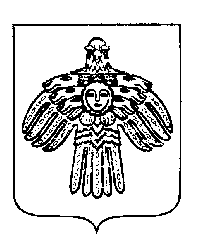 СОВЕТ МУНИЦИПАЛЬНОГО РАЙОНА «ПЕЧОРА»